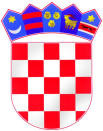 REPUBLIKA HRVATSKAOSNOVNA ŠKOLA IVAN GORAN KOVAČIĆ ČEPIĆPurgarija Čepić 1, 52232 KršanKLASA: 007-04/23-02/02URBROJ: 2144-19-01-23-4Purgarija Čepić, 30. ožujka 2023. ZAKLJUČCIsa sjednice Školskog odboraodržane 30. ožujka 2023. godineRazmatran je i prihvaćen zapisnik sa prethodne, 17. sjednice Školskog odbora održane dana 9. veljače 2023. godine;Nazočni članovi jednoglasno su donijeli Odluku o prihvaćanju godišnjeg Financijskog izvještaja za 2022. godinu;Članovi školskog odbora dali su jednoglasnu suglasnost ravnateljici za donošenje Odluke o otpisu knjižnične građe iz fonda školske knjižnice.Predsjednik Školskog odbora:Dolores Pilaš, prof.